								Αθήνα, 17/6/2021Ορθή ΕπανάληψηΑνακοίνωσηΣας ενημερώνουμε  ότι σχετικά με τις ημερομηνίες εξέτασης  μεταπτυχιακών μαθημάτων του εαρινού εξαμήνου ακ. έτους 2020-2021, ισχύουν τα ακόλουθα:1/  «Συναρτησιακή Ανάλυση», Γ. Σμυρλής Δευτέρα 12/7/2021 & ώρα 10:00-11:30 Αίθουσα 103, Νέο Κτ. ΣΕΜΦΕ2/ Μη Γραμμικά Συστήματα & Έλεγχος, Ι. Τσινιάς, Ι. Καραφφύλλης,  Δευτέρα 28 Ιουνίου 2021 & ώρα 10:00, εξ αποστάσεως.3/ Στατιστικός Έλεγχος Ποιότητας,   Χ. Κουκουβίνος  Τρίτη 22/6/2021  & ώρα  9:00, εξ αποστάσεως4/ Άλγεβρες Lie και ομάδες Lie, Α. Φελλούρης Δευτέρα, 21 Ιουνίου, εξ αποστάσεως							Από τη Γραμματεία του Δ.Π.Μ.Σ.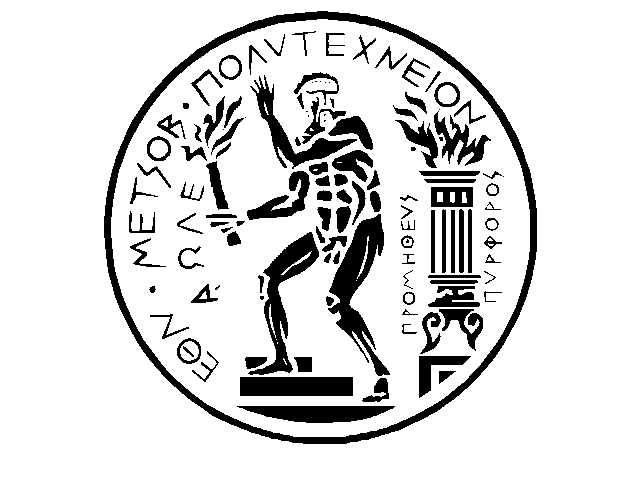 ΕΘΝΙΚΟ ΜΕΤΣΟΒΙΟ ΠΟΛΥΤΕΧΝΕΙΟΣΧΟΛΗ ΕΦΑΡΜΟΣΜΕΝΩΝ ΜΑΘΗΜΑΤΙΚΩΝ ΚΑΙ ΦΥΣΙΚΩΝ ΕΠΙΣΤΗΜΩΝΤΟΜΕΑΣ ΜΑΘΗΜΑΤΙΚΩΝΔ.Π.Μ.Σ.  «ΕΦΑΡΜΟΣΜΕΝΕΣ ΜΑΘΗΜΑΤΙΚΕΣ ΕΠΙΣΤΗΜΕΣ»Πληροφορίες : Έφη Φλωράκη        Τηλ. 210 772 1748        Fax :   210  772 1775                          Βάσω Μπάρμπα     Τηλ.    210 772 4189     Fax :   210  772 1685Ιστοσελίδα:http://www.apms.math.ntua.gr/email: apms@math.ntua.gr